РассмотреноНа педагогическом совете
МБОУ СОШ № 13 им. К. Хетагурова
Протокол № 5
От 27.03.2020г.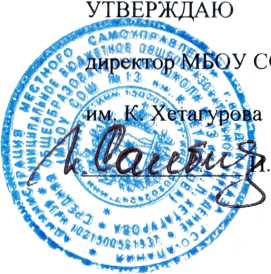 г. Владикавказ, 2019 г.ОТЧЕТПО РЕЗУЛЬТАТАМ САМООБСЛЕДОВАНИЯЗА 2019 ГОДМуниципального бюджетного общеобразовательного учреждения
средней общеобразовательной школы № 13 им. К. Хетагуроваза 2019 годВведениеСамообследование  МБОУ СОШ №13 им. К.Хетагурова  проведено на основании решения педагогического совета (протокол № 4 от 14.01.2020г., приказ №6 от 24.01.2020г.) с целью анализа деятельности образовательной организации за 2018-2019 учебный год, обеспечения доступности и открытости информации о деятельности школы. Его результаты рассмотрены на заседании педагогического совета школы (протокол №5 от 27.03.2020 г.) Процедуру самообследования образовательной организации регулируют следующие нормативные документы федерального уровня:- Федеральный закон от 29.12.2012 № 273-ФЗ «Об образовании в Российской Федерации» (статья 28. Компетенция, права, обязанности и ответственность образовательной организации, статья 29. Информационная открытость образовательной организации);- Приказ Министерства образования и науки Российской Федерации от 14.06.2013 № 462 «Об утверждении Порядка проведения самообследования образовательной организацией»;     - Постановление Правительства Российской Федерации от 10.07.2013 № 582 «Об утверждении Правил размещения на официальном сайте образовательной организации в информационно-телекоммуникационной сети «Интернет» и обновления информации об образовательной организации»;     - Приказ Министерства образования и науки Российской Федерации             от 10 декабря 2013 г. N 1324 "Об утверждении показателей деятельности образовательной организации, подлежащей самообследованию".    - Приказ Министерства образования и науки РФ от 15 февраля 2018 г. № 136 «О внесении изменений в показатели деятельности образовательной организации, подлежащей самообследованию, утвержденные приказом Министерства образования и науки Российской Федерации от 10 декабря 2013 г. № 1324»Деятельность МБОУ СОШ №13 им.К.Хетагурова регламентируется следующими видами локальных актов: • должностными инструкциями; • трудовыми договорами (эффективными контрактами) с работниками;  • коллективным договором;  • правилами внутреннего трудового распорядка;  • правилами охраны труда, противопожарной безопасности;  • инструкциями по безопасности для отдельных травмоопасных рабочих мест и               учебных кабинетов;  • приказами и распоряжениями директора школы; • решениями общего собрания работников; • решениями Управляющего, Педагогического советов.       Для обеспечения уставной деятельности в соответствии с Федерального закона "Об образовании в Российской Федерации" Школа издаѐт следующие локальные правовые акты:Цель, задачи МБОУ СОШ №13 им.К.Хетагурова на 2019–2020учебный год.Повысить уровень образования за счет обеспечения качественного образования в соответствии с требованиями ФГОС:1. Создание образовательной среды, обеспечивающей доступность и качество образования в соответствии сгосударственными образовательными стандартами и социальным заказом. 2. Создание необходимых условий для успешной реализации ФГОС. 3. Совершенствование системы мониторинга и диагностики успешности образования, уровня профессиональнойкомпетентности и методической подготовки педагогов. 4. Повысить эффективность контроля качества образования5. Сохранение и укрепление физического и психического здоровья обучающихся, формирование стремления к здоровому образу жизни. 6. Совершенствование условий взаимодействия семьи и школы через формирование единого пространства.2. Совершенствовать воспитательную систему школы: - способствовать сплочению классных коллективов через повышение мотивации обучающихся к совместному участию в общешкольных внеклассных мероприятиях, экскурсионной программах, проектной деятельности;- повысить уровень общешкольных мероприятий и конкурсов, улучшить качество проводимых тематических классных часов;- расширить формы взаимодействия с родителями;- продолжить работу по профилактике девиантных форм поведения и вредных привычек;- расширить сеть социальныхпартнѐров: культурно-просветительскими, научными и спортивными организациями, учреждениями среднего и высшего профессионального образования.3. Совершенствование системы дополнительного образования:- создать  благоприятные условия для выявления, развития и поддержки одарѐнных детей, детей с особыми образовательными потребностями в различных областях интеллектуальной и творческой деятельности; - повысить эффективность работы по развитию творческих способностей, интеллектуально-нравственных качеств обучающихся;- создать условия для  самореализации, самообразования для профориентации обучающихся;- продолжить развивать предпрофильную подготовку обучающихся ;- расширить освоение и использование разных форм организации обучения (экскурсии, практикумы, исследовательские работы.).Для обеспечения уставной деятельности Школа издаѐт следующие локальные правовые акты:Для обеспечения уставной деятельности Школа издаѐт следующие локальные правовые акты:Вывод:Вывод:- школа соблюдает нормативы, установленные в приложении к лицензии на право ведения образовательной деятельности по указанным образовательным программам;                      - школа имеет необходимые организационно-правовые документы на ведение образовательной деятельности, которые соответствуют действующему законодательству Российской Федерации;  - условия осуществления образовательного процесса в части его обеспечения библиотечно-информационными ресурсами соответствуют установленным лицензионным требованиям. Организационно-правовое обеспечение образовательной деятельности МБОУ СОШ №13 им.К.Хетагурова соответствует лицензионным требованиям.РАЗДЕЛ 1.Аналитическая частьОбщие сведения об образовательном учрежденииВзаимодействие школы с социальными партнерами.МБОУ СОШ №13 им. К.Хетагурова активно взаимодействует с социальными партнерами в целях реализации программы воспитания и социализации обучающихся.РДДТЦДТ «Нарт»ЦДТ «Творчество»«Ителлект»МОД «Высший совет осетин».Комитет по делам молодежи.Центр «Доверие»ВУЗы городаУГИБДД МВДБиблиотеки городаОтдел образования и молодежной политики Администрации города Владикавказ.- школа соблюдает нормативы, установленные в приложении к лицензии на право ведения образовательной деятельности по указанным образовательным программам;                      - школа имеет необходимые организационно-правовые документы на ведение образовательной деятельности, которые соответствуют действующему законодательству Российской Федерации;  - условия осуществления образовательного процесса в части его обеспечения библиотечно-информационными ресурсами соответствуют установленным лицензионным требованиям. Организационно-правовое обеспечение образовательной деятельности МБОУ СОШ №13 им.К.Хетагурова соответствует лицензионным требованиям.РАЗДЕЛ 1.Аналитическая частьОбщие сведения об образовательном учрежденииВзаимодействие школы с социальными партнерами.МБОУ СОШ №13 им. К.Хетагурова активно взаимодействует с социальными партнерами в целях реализации программы воспитания и социализации обучающихся.РДДТЦДТ «Нарт»ЦДТ «Творчество»«Ителлект»МОД «Высший совет осетин».Комитет по делам молодежи.Центр «Доверие»ВУЗы городаУГИБДД МВДБиблиотеки городаОтдел образования и молодежной политики Администрации города Владикавказ.1.2. Система управления МБОУ СОШ №13 им. К.ХетагуроваСистема управления образовательной организацией осуществляется в соответствии с законодательством Российской Федерации, Уставом Школы. Отношения школы с Учредителем регулируются действующим законодательством РФ, настоящим Уставом. Непосредственное управление школой осуществляет директор, который самостоятельно, на основе единоначалия, решает все вопросы, касающиеся деятельности школы и несет персональную ответственность за результаты работы и организацию образовательного процесса в соответствии с требованиями Федерального Закона №273 «Об образовании в  Российской Федерации » и Уставом. Органами самоуправления являются: - Педагогический совет; - Общее собрание работников. - Совет родителейОрганы самоуправления созданы и действуют в соответствии с Уставом, их деятельность регламентируется соответствующими положениями. Трудовой коллектив составляют все работники школы. Полномочия трудового коллектива школы осуществляются Общим собранием трудового коллектива. Педагогический совет - коллегиальный орган, объединяющий педагогических работников школы. В школе определена структура управления, штатное расписание, распределены должностные обязанности. Персонал школы, как педагогический, так и вспомогательный, принимается на работу по трудовому договору (эффективному контракту). Должностные инструкции утверждены приказом директора школы и согласованы с профсоюзным комитетом. При приеме работников на работу их знакомят с должностными инструкциями. Должностные инструкции составлены на всех работников в соответствии с Законом РФ №273 "Об образовании", Трудовым кодексом РФ, Уставом, Коллективным договором, Правилами внутреннего трудового распорядка, приказами «Об охране труда и соблюдении правил техники безопасности» и на основании приказа Министерства здравоохранения и социального развития РФ «Об утверждении единого квалификационного справочника должностей руководителей, специалистов и служащих», раздел «Квалификационные характеристики должностей работников образования». Органом внутришкольного управления учебно- методической работы в школе является Методический совет.  Формы методической работы: тематические педагогические советы, повышение квалификации  кадров, работа с вновь прибывшими специалистами, работа ШМО, семинары-практикумы, предметные недели, разработка методических рекомендаций, педагогический мониторинг, самообразование,  аттестация. Администрация образовательного учрежденияВ образовательном учреждении работают школьные методические объединения учителей по следующим направлениям: МО учителей начальных классов;МО учителей предметов гуманитарного цикла;МО учителей предметов естественно-математического цикла;МО учителей родного языка и литературы;МО классных руководителейСтруктура  управления образовательной организацией.1.2. Система управления МБОУ СОШ №13 им. К.ХетагуроваСистема управления образовательной организацией осуществляется в соответствии с законодательством Российской Федерации, Уставом Школы. Отношения школы с Учредителем регулируются действующим законодательством РФ, настоящим Уставом. Непосредственное управление школой осуществляет директор, который самостоятельно, на основе единоначалия, решает все вопросы, касающиеся деятельности школы и несет персональную ответственность за результаты работы и организацию образовательного процесса в соответствии с требованиями Федерального Закона №273 «Об образовании в  Российской Федерации » и Уставом. Органами самоуправления являются: - Педагогический совет; - Общее собрание работников. - Совет родителейОрганы самоуправления созданы и действуют в соответствии с Уставом, их деятельность регламентируется соответствующими положениями. Трудовой коллектив составляют все работники школы. Полномочия трудового коллектива школы осуществляются Общим собранием трудового коллектива. Педагогический совет - коллегиальный орган, объединяющий педагогических работников школы. В школе определена структура управления, штатное расписание, распределены должностные обязанности. Персонал школы, как педагогический, так и вспомогательный, принимается на работу по трудовому договору (эффективному контракту). Должностные инструкции утверждены приказом директора школы и согласованы с профсоюзным комитетом. При приеме работников на работу их знакомят с должностными инструкциями. Должностные инструкции составлены на всех работников в соответствии с Законом РФ №273 "Об образовании", Трудовым кодексом РФ, Уставом, Коллективным договором, Правилами внутреннего трудового распорядка, приказами «Об охране труда и соблюдении правил техники безопасности» и на основании приказа Министерства здравоохранения и социального развития РФ «Об утверждении единого квалификационного справочника должностей руководителей, специалистов и служащих», раздел «Квалификационные характеристики должностей работников образования». Органом внутришкольного управления учебно- методической работы в школе является Методический совет.  Формы методической работы: тематические педагогические советы, повышение квалификации  кадров, работа с вновь прибывшими специалистами, работа ШМО, семинары-практикумы, предметные недели, разработка методических рекомендаций, педагогический мониторинг, самообразование,  аттестация. Администрация образовательного учрежденияВ образовательном учреждении работают школьные методические объединения учителей по следующим направлениям: МО учителей начальных классов;МО учителей предметов гуманитарного цикла;МО учителей предметов естественно-математического цикла;МО учителей родного языка и литературы;МО классных руководителейСтруктура  управления образовательной организацией.1.3. Образовательная деятельность           Документы, в соответствии с которыми ведется образовательная деятельность в МБОУ СОШ №13 им.К.Хетагурова:- Федеральный закон от 29.12.2012 № 273-ФЗ «Об образовании в Российской Федерации»; - ФГОС начального общего, основного общего и среднего общего образования;- СанПиН 2.4.2.2821-10 «Санитарно-эпидемиологические требования к условиям и организации обучения в общеобразовательных учреждениях»; - Основная образовательная программа начального общего образования;- Основная образовательная программа основного общего образования;- Образовательная программа среднего общего образования;- Учебный план МБОУ СОШ №13им. К.Хетагурова на 2018-2019 учебный год;- Годовой календарный график;- расписание занятий.На уровне начального общего образования (1 - 4 классы) образовательный процесс строится по базисному учебному плану в соответствии с ФГОС НОО на основе УМК «Школа России».На уровне основного общего образования (5 - 9 классы) образовательный процесс строится на основе:- 5 - 9 классы по базисному учебному плану в соответствии с ФГОС ООО;На уровне среднего общего образования (10-11 классы) образовательный процесс строится на основе базисного учебного плана БУП – 2004.Для детей с ОВЗ и детей-инвалидов обучение ведется по общеобразовательным программам в общеобразовательных классах и на дому.Учебный процесс обеспечен педагогическими кадрами, соответствующими профильному уровню.Внеурочная деятельность в 2018-2019 учебном году реализовалась по направлениям: Спортивно-оздоровительное;Духовно-нравственное;Социальное;Общеинтеллектуальное;Общекультурное.Внеурочная, внеклассная деятельность осуществляется в виде индивидуальных и групповых занятий, олимпиад, соревнований, поисковых и научных исследований, занятий в группах продленного дня, кружков, секций, экскурсий, классных часов, классных и общешкольных мероприятий.В школе работают 10 объединений дополнительного образования: 3 спортивных секций (секция волейбола, тенниса, футбола), театральная студия, «Талатӕ», «Золотая паутинка», «Юный художник» , «Осетинская гармонь», «Экология», хореографический кружок.Выявлено, что наибольшей популярностью у ребят пользуются спортивные секции и кружки художественно-эстетической направленности. 
Профилактика  правонарушенийВ школе на внутришкольном учёте  - 0семей "Группы риска" - 0на учёте в ПДН - 0  Воспитание школьника  есть педагогическое управление процессом развития личности, оно успешно тогда, когда действия семьи и школы согласованы, где выполняется «Устав школы», требования для всех едины, об этом говорилось на первом общешкольном родительском собрании  «Единство требований школы и семьи  в воспитании и обучении», где был определен состав Совета родителей.В школе функционирует «Родительский лекторий»На данных собраниях перед родителями выступали психолог, социальный педагог, педагоги-предметники, работники правоохранительных органов.Работа психолога осуществлялась по следующим направлениям:— психодиагностика— консультационная работа— коррекционная работа— профилактическая, просветительская и организационно- методическаяМедицинское обслуживание детей осуществляется медработником Детской поликлиники №1. Режим образовательной деятельности МБОУ СОШ №13 им.К.ХетагуроваРегламентирование образовательного процесса на неделюУстанавливается следующая продолжительность учебной недели:– 5-ти дневная рабочая неделя   в 1-4-х  классах;– 6-ти дневная рабочая неделя во 5-11-х классах.Регламентирование образовательного процесса на деньУчебные занятия организуются в  I смену.Начало учебных занятий в первую смену в 09.00, продолжительность -45 минут.Режим работы:I  смена: 1   урок  - 9.00   –  9.45урок  - 09.55− 10.40 3   урок  - 10.50 – 11.35 4   урок  - 11.55 − 12.40 урок  - 12.50 – 13.35урок  - 13.45 – 14.301.4. Содержание и качество подготовки обучающихся.Сведения об освоении учащимися образовательных программ.* в скобках указано кол-во успевающих первоклассниковАнализ результатов учебно-воспитательного процесса показывает стабильное качество обучения и воспитания учащихся в образовательной организации.1.3. Образовательная деятельность           Документы, в соответствии с которыми ведется образовательная деятельность в МБОУ СОШ №13 им.К.Хетагурова:- Федеральный закон от 29.12.2012 № 273-ФЗ «Об образовании в Российской Федерации»; - ФГОС начального общего, основного общего и среднего общего образования;- СанПиН 2.4.2.2821-10 «Санитарно-эпидемиологические требования к условиям и организации обучения в общеобразовательных учреждениях»; - Основная образовательная программа начального общего образования;- Основная образовательная программа основного общего образования;- Образовательная программа среднего общего образования;- Учебный план МБОУ СОШ №13им. К.Хетагурова на 2018-2019 учебный год;- Годовой календарный график;- расписание занятий.На уровне начального общего образования (1 - 4 классы) образовательный процесс строится по базисному учебному плану в соответствии с ФГОС НОО на основе УМК «Школа России».На уровне основного общего образования (5 - 9 классы) образовательный процесс строится на основе:- 5 - 9 классы по базисному учебному плану в соответствии с ФГОС ООО;На уровне среднего общего образования (10-11 классы) образовательный процесс строится на основе базисного учебного плана БУП – 2004.Для детей с ОВЗ и детей-инвалидов обучение ведется по общеобразовательным программам в общеобразовательных классах и на дому.Учебный процесс обеспечен педагогическими кадрами, соответствующими профильному уровню.Внеурочная деятельность в 2018-2019 учебном году реализовалась по направлениям: Спортивно-оздоровительное;Духовно-нравственное;Социальное;Общеинтеллектуальное;Общекультурное.Внеурочная, внеклассная деятельность осуществляется в виде индивидуальных и групповых занятий, олимпиад, соревнований, поисковых и научных исследований, занятий в группах продленного дня, кружков, секций, экскурсий, классных часов, классных и общешкольных мероприятий.В школе работают 10 объединений дополнительного образования: 3 спортивных секций (секция волейбола, тенниса, футбола), театральная студия, «Талатӕ», «Золотая паутинка», «Юный художник» , «Осетинская гармонь», «Экология», хореографический кружок.Выявлено, что наибольшей популярностью у ребят пользуются спортивные секции и кружки художественно-эстетической направленности. 
Профилактика  правонарушенийВ школе на внутришкольном учёте  - 0семей "Группы риска" - 0на учёте в ПДН - 0  Воспитание школьника  есть педагогическое управление процессом развития личности, оно успешно тогда, когда действия семьи и школы согласованы, где выполняется «Устав школы», требования для всех едины, об этом говорилось на первом общешкольном родительском собрании  «Единство требований школы и семьи  в воспитании и обучении», где был определен состав Совета родителей.В школе функционирует «Родительский лекторий»На данных собраниях перед родителями выступали психолог, социальный педагог, педагоги-предметники, работники правоохранительных органов.Работа психолога осуществлялась по следующим направлениям:— психодиагностика— консультационная работа— коррекционная работа— профилактическая, просветительская и организационно- методическаяМедицинское обслуживание детей осуществляется медработником Детской поликлиники №1. Режим образовательной деятельности МБОУ СОШ №13 им.К.ХетагуроваРегламентирование образовательного процесса на неделюУстанавливается следующая продолжительность учебной недели:– 5-ти дневная рабочая неделя   в 1-4-х  классах;– 6-ти дневная рабочая неделя во 5-11-х классах.Регламентирование образовательного процесса на деньУчебные занятия организуются в  I смену.Начало учебных занятий в первую смену в 09.00, продолжительность -45 минут.Режим работы:I  смена: 1   урок  - 9.00   –  9.45урок  - 09.55− 10.40 3   урок  - 10.50 – 11.35 4   урок  - 11.55 − 12.40 урок  - 12.50 – 13.35урок  - 13.45 – 14.301.4. Содержание и качество подготовки обучающихся.Сведения об освоении учащимися образовательных программ.* в скобках указано кол-во успевающих первоклассниковАнализ результатов учебно-воспитательного процесса показывает стабильное качество обучения и воспитания учащихся в образовательной организации.Результаты государственной (итоговой) аттестации выпускников 11 класса.В 2018-2019 учебном году в 11 классе обучалось 9 человек, к ГИА допущены 9 человек. Выпускниками 11 класса для государственной (итоговой) аттестации в форме ЕГЭ были выбраны следующие предметы: обязательные – русский язык и математика (Б или П), а также предметы по выбору:В разрезе отдельно взятых предметов средний балл ЕГЭ составил:Сравнительный анализ результатов государственной (итоговой) аттестации – ЕГЭ Русский язык  Математика БМатематика П                                             Выдача аттестатовРезультаты государственной (итоговой) аттестации выпускников 9 класса.В 2018-2019 учебном году в 9-м классе МБОУ СОШ№13 им.К.Хетагурова обучалось30 человек.  На основании решения педсовета  к итоговой аттестации допущены все 30 человек.Результаты ОГЭ-2019 годаСравнительные результаты ОГЭ по математике и русскому языку за последние четыре года с учетом среднего баллаВыдача аттестатовИТОГИ МУНИЦИПАЛЬНОГО ЭТАПАВСЕРОССИЙСКОЙ ОЛИМПИАДЫ ШКОЛЬНИКОВРезультаты государственной (итоговой) аттестации выпускников 11 класса.В 2018-2019 учебном году в 11 классе обучалось 9 человек, к ГИА допущены 9 человек. Выпускниками 11 класса для государственной (итоговой) аттестации в форме ЕГЭ были выбраны следующие предметы: обязательные – русский язык и математика (Б или П), а также предметы по выбору:В разрезе отдельно взятых предметов средний балл ЕГЭ составил:Сравнительный анализ результатов государственной (итоговой) аттестации – ЕГЭ Русский язык  Математика БМатематика П                                             Выдача аттестатовРезультаты государственной (итоговой) аттестации выпускников 9 класса.В 2018-2019 учебном году в 9-м классе МБОУ СОШ№13 им.К.Хетагурова обучалось30 человек.  На основании решения педсовета  к итоговой аттестации допущены все 30 человек.Результаты ОГЭ-2019 годаСравнительные результаты ОГЭ по математике и русскому языку за последние четыре года с учетом среднего баллаВыдача аттестатовИТОГИ МУНИЦИПАЛЬНОГО ЭТАПАВСЕРОССИЙСКОЙ ОЛИМПИАДЫ ШКОЛЬНИКОВВсероссийская олимпиада школьников (далее–олимпиада), в 2018-2019 учебном году проводилась на основании нормативных и правоприменительных документов федерального, регионального и муниципального уровнейРезультаты регионального этапа ВОШ в 2018-2019 году.Всероссийская олимпиада школьников (далее–олимпиада), в 2018-2019 учебном году проводилась на основании нормативных и правоприменительных документов федерального, регионального и муниципального уровнейРезультаты регионального этапа ВОШ в 2018-2019 году.1.6 Кадровое обеспечение1.6 Кадровое обеспечениеСведения о педагогических работниках МБОУ СОШ№13 им. К.Хетагурована 2018-2019 учебный год (по состоянию на 01.09.2019г.)Педагогические работники, имеющие ведомственные государственные награды Вывод:                                                                                                                                                                                            Сведения о педагогических работниках МБОУ СОШ№13 им. К.Хетагурована 2018-2019 учебный год (по состоянию на 01.09.2019г.)Педагогические работники, имеющие ведомственные государственные награды Вывод:                                                                                                                                                                                            Педагогический  коллектив  стабилен, имеет  хорошие  потенциальные  возможности;  возрастная  структура позволяет  планировать  долгосрочные  программы  развития  школы. За  последние  два  года  наблюдается повышение  уровня  квалификации   учителей.Педагогический  коллектив  стабилен, имеет  хорошие  потенциальные  возможности;  возрастная  структура позволяет  планировать  долгосрочные  программы  развития  школы. За  последние  два  года  наблюдается повышение  уровня  квалификации   учителей.1.7  Учебно-методическое обеспечение1.7  Учебно-методическое обеспечение         Главными звеньями в структуре методической службы школы являются методические объединения учителей-предметников. Их в школе 5:Методические объединения:МО учителей предметов гуманитарного циклаТаймазова Марина Николаевна – руководитель МО учителей Родного языка и литературы Качмазова Жужуна Ибрагимовна - руководительМО учителей естественно-математического циклаБагиаева Светлана Федоровна - руководительМО учителей начальных классовЧараева Нонна Юрьевна - руководительМО классных руководителейБесолова Рита Казбековна - руководитель         Главными звеньями в структуре методической службы школы являются методические объединения учителей-предметников. Их в школе 5:Методические объединения:МО учителей предметов гуманитарного циклаТаймазова Марина Николаевна – руководитель МО учителей Родного языка и литературы Качмазова Жужуна Ибрагимовна - руководительМО учителей естественно-математического циклаБагиаева Светлана Федоровна - руководительМО учителей начальных классовЧараева Нонна Юрьевна - руководительМО классных руководителейБесолова Рита Казбековна - руководитель1.8  Библиотечно-информационное обеспечение                                                                                            Школьная библиотека является неотъемлемой частью образовательного процесса школы, ее цель удовлетворение потребностей детей в духовном и интеллектуальном росте, самопознании и самообразовании. Основными направлениями деятельности библиотеки являются:-обеспечение учебно-воспитательного процесса и самообразования путем библиотечного информационно-библиографического обслуживания учащихся и педагогов;-обучение читателей пользованию книгой и другими носителями информации, поиску, отбору и умению оценивать информацию;-формирование эстетической, экологической культуры и интереса к здоровому образу жизни.Школьная библиотека прививает у учащихся потребность в постоянном самообразовании, воспитывает ответственность, уделяет внимание пропаганде литературы в помощь школьным программам. А также развивает и поддерживает в детях привычку и радость чтения и учения, потребность пользоваться библиотекой в течении всего учебного периода.              Библиотечный фонд школыВыводы:                   Школьная библиотека МБОУ СОШ №13 им. К.Хетагурова обеспечивает участникам образовательного процесса (учащимся и педагогическим работникам) доступ к информации посредством использования библиотечно-информационных ресурсов на различных носителях. Удовлетворяет образовательные и индивидуальные потребности пользователей библиотеки. Формирует навыки независимого библиотечного пользователя: обучение поиску.1.9 Материально-техническая базаЦель работы по укреплению материально-технической базы школы – обеспечить безопасные условия ведения образовательного процесса всеми его участниками  в полном объеме на современном уровне. Реализовать данную цель можно путем решения следующих задач:Поддержание в рабочем состоянии систем водоснабжения, теплоснабжения, канализации.Соблюдение санитарно-гигиенических норм и правил учреждения.Обеспечение сохранности здания, оборудования и имущества.Приобретение учебно-методического оборудования.Поддержание в рабочем состоянии имеющегося учебно - методического оборудования. Проводимые в школе мероприятия по сохранению и укреплению материально-технической базы позволили уже решить следующие вопросы:Создание в школе эстетически организованной предметной среды;Создание в школе условий для организации учебно-воспитательного процесса на современном уровне информационно-технологического оснащения Пополнение фондов школьной библиотеки   Создание предметных классов, кабинетов по всем направлениям обучения Приобретение информационно-технических средств обеспечения образовательного процесса.Подключение к сети Интернет.Для обеспечения работоспособности всех звеньев учебно- воспитательного процесса и жизнедеятельности его участников были заключены договора с подрядными организациями.Техническое оснащениеШкола имеет следующие оборудованные кабинеты:Кабинет русского языка и литературы – 1Кабинет математики – 1Кабинет истории – 1Кабинет английского языка – 1Кабинет биологии - 1Кабинет начальных классов –5Кабинет осетинского языка и литературы – 2Кабинет физики – 1Кабинет информатики – 1Кабинет географии – 1Кабинет ИЗО  и технологии (ДПИ) – 1Спортивный зал – 1Актовый зал – 1Библиотека – 1Столовая – 1Медицинский кабинет – 1Кабинет зам. директора -1Кабинет директора – 1  14 учебных кабинетов в школе оснащены компьютерным комплексом (компьютер, проектор, принтер)  с выходом в интернет.В школе имеется специально оборудованная столовая на 40 посадочных мест, в которой осуществляется горячее питание школьников. Санитарно-техническое состояние пищеблока нуждается в ремонте. Имеющееся оборудование в рабочем состоянии.Выводы:Анализ материально-технической базы школы показал: в целом санитарно-гигиенические, материально-технические условия соответствуют целям и задачам образовательного процесса, но при этом требуют дальнейшей оптимизации развития и использования имеющихся ресурсов. Школа имеет хорошую материально-техническую базу, которая обеспечивает организацию и проведение образовательного процесса.Раздел 2. Результаты анализа показателей деятельности2.1 Показатели деятельности2.2. Общие выводы по результатам самоанализа деятельности школы1. Деятельность школы строится в соответствии с федеральным законом «Об образовании в Российской Федерации»,нормативно-правовой базой, программно-целевыми установками.2.Школа предоставляет доступное образование, воспитание и развитие и развитие в безопасных , комфортных условиях, адаптированных к возможностям каждого ребенка.Педагогический коллектив на основе анализа и структурирования возникающих проблем умеет выстроить перспективы развития в соответствии с требованиями современного этапа развития общества.4.Школа в полной мере обеспечивает условия для эффективного использования в учебно-воспитательном процессе современных образовательных технологий. 5.Воспитательная работа в школе строится с учетом развития личности ребенка  в русле лучших национальных традиций  и положительно влияет на уровень воспитанности школьников.6. В школе созданы условия для самореализации ребёнка во внеурочной деятельности. 7. Родители, выпускники, социальные партнёры, местное сообщество выражают позитивное отношение к деятельности школы.1.8  Библиотечно-информационное обеспечение                                                                                            Школьная библиотека является неотъемлемой частью образовательного процесса школы, ее цель удовлетворение потребностей детей в духовном и интеллектуальном росте, самопознании и самообразовании. Основными направлениями деятельности библиотеки являются:-обеспечение учебно-воспитательного процесса и самообразования путем библиотечного информационно-библиографического обслуживания учащихся и педагогов;-обучение читателей пользованию книгой и другими носителями информации, поиску, отбору и умению оценивать информацию;-формирование эстетической, экологической культуры и интереса к здоровому образу жизни.Школьная библиотека прививает у учащихся потребность в постоянном самообразовании, воспитывает ответственность, уделяет внимание пропаганде литературы в помощь школьным программам. А также развивает и поддерживает в детях привычку и радость чтения и учения, потребность пользоваться библиотекой в течении всего учебного периода.              Библиотечный фонд школыВыводы:                   Школьная библиотека МБОУ СОШ №13 им. К.Хетагурова обеспечивает участникам образовательного процесса (учащимся и педагогическим работникам) доступ к информации посредством использования библиотечно-информационных ресурсов на различных носителях. Удовлетворяет образовательные и индивидуальные потребности пользователей библиотеки. Формирует навыки независимого библиотечного пользователя: обучение поиску.1.9 Материально-техническая базаЦель работы по укреплению материально-технической базы школы – обеспечить безопасные условия ведения образовательного процесса всеми его участниками  в полном объеме на современном уровне. Реализовать данную цель можно путем решения следующих задач:Поддержание в рабочем состоянии систем водоснабжения, теплоснабжения, канализации.Соблюдение санитарно-гигиенических норм и правил учреждения.Обеспечение сохранности здания, оборудования и имущества.Приобретение учебно-методического оборудования.Поддержание в рабочем состоянии имеющегося учебно - методического оборудования. Проводимые в школе мероприятия по сохранению и укреплению материально-технической базы позволили уже решить следующие вопросы:Создание в школе эстетически организованной предметной среды;Создание в школе условий для организации учебно-воспитательного процесса на современном уровне информационно-технологического оснащения Пополнение фондов школьной библиотеки   Создание предметных классов, кабинетов по всем направлениям обучения Приобретение информационно-технических средств обеспечения образовательного процесса.Подключение к сети Интернет.Для обеспечения работоспособности всех звеньев учебно- воспитательного процесса и жизнедеятельности его участников были заключены договора с подрядными организациями.Техническое оснащениеШкола имеет следующие оборудованные кабинеты:Кабинет русского языка и литературы – 1Кабинет математики – 1Кабинет истории – 1Кабинет английского языка – 1Кабинет биологии - 1Кабинет начальных классов –5Кабинет осетинского языка и литературы – 2Кабинет физики – 1Кабинет информатики – 1Кабинет географии – 1Кабинет ИЗО  и технологии (ДПИ) – 1Спортивный зал – 1Актовый зал – 1Библиотека – 1Столовая – 1Медицинский кабинет – 1Кабинет зам. директора -1Кабинет директора – 1  14 учебных кабинетов в школе оснащены компьютерным комплексом (компьютер, проектор, принтер)  с выходом в интернет.В школе имеется специально оборудованная столовая на 40 посадочных мест, в которой осуществляется горячее питание школьников. Санитарно-техническое состояние пищеблока нуждается в ремонте. Имеющееся оборудование в рабочем состоянии.Выводы:Анализ материально-технической базы школы показал: в целом санитарно-гигиенические, материально-технические условия соответствуют целям и задачам образовательного процесса, но при этом требуют дальнейшей оптимизации развития и использования имеющихся ресурсов. Школа имеет хорошую материально-техническую базу, которая обеспечивает организацию и проведение образовательного процесса.Раздел 2. Результаты анализа показателей деятельности2.1 Показатели деятельности2.2. Общие выводы по результатам самоанализа деятельности школы1. Деятельность школы строится в соответствии с федеральным законом «Об образовании в Российской Федерации»,нормативно-правовой базой, программно-целевыми установками.2.Школа предоставляет доступное образование, воспитание и развитие и развитие в безопасных , комфортных условиях, адаптированных к возможностям каждого ребенка.Педагогический коллектив на основе анализа и структурирования возникающих проблем умеет выстроить перспективы развития в соответствии с требованиями современного этапа развития общества.4.Школа в полной мере обеспечивает условия для эффективного использования в учебно-воспитательном процессе современных образовательных технологий. 5.Воспитательная работа в школе строится с учетом развития личности ребенка  в русле лучших национальных традиций  и положительно влияет на уровень воспитанности школьников.6. В школе созданы условия для самореализации ребёнка во внеурочной деятельности. 7. Родители, выпускники, социальные партнёры, местное сообщество выражают позитивное отношение к деятельности школы.2.3. Перспективы2.3. Перспективы2.3. Перспективы2.3. Перспективы